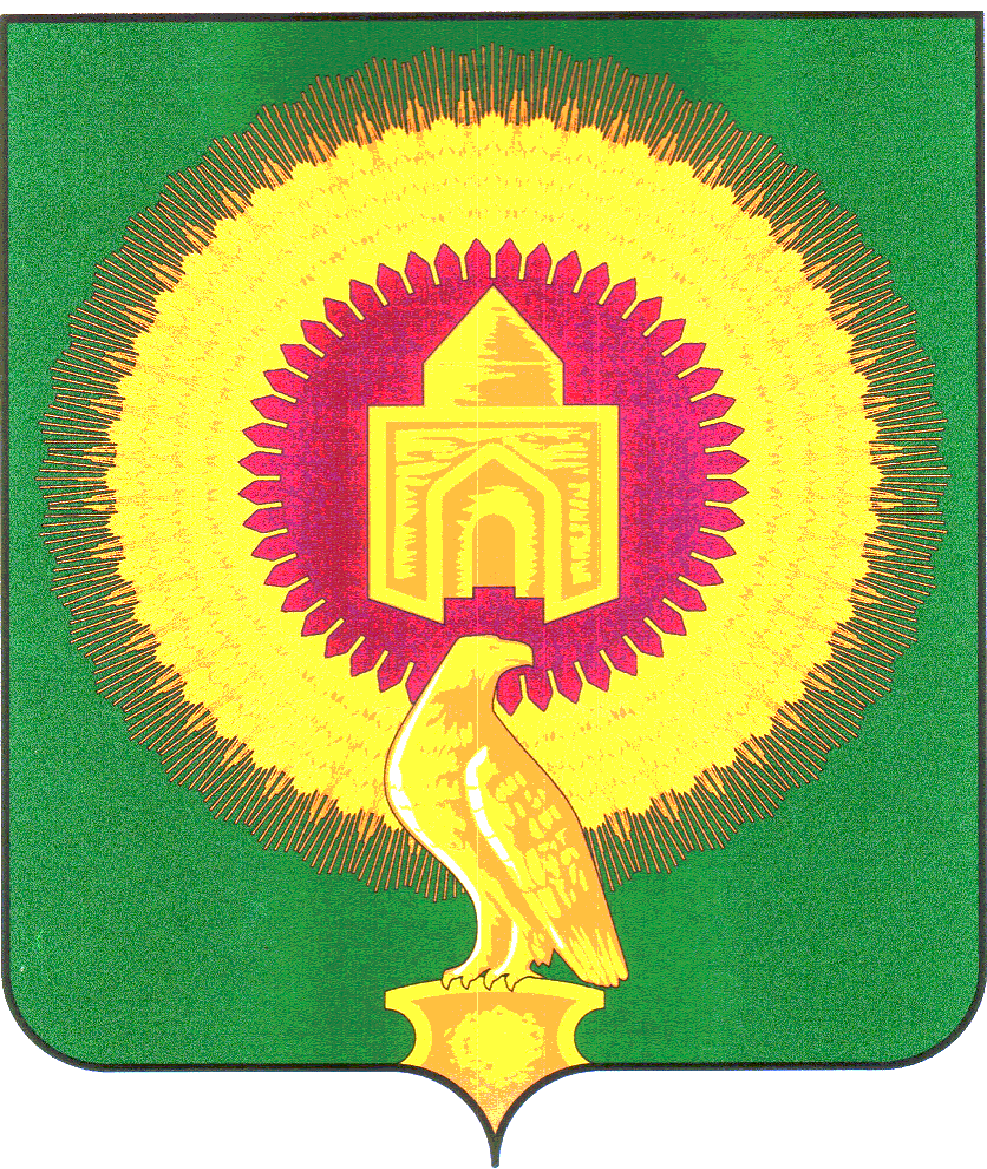 СОВЕТ ДЕПУТАТОВАЛЕКСЕЕВСКОГО СЕЛЬСКОГО ПОСЕЛЕНИЯВАРНЕНСКОГО МУНИЦИПАЛЬНОГО РАЙОНАЧЕЛЯБИНСКОЙ ОБЛАСТИРЕШЕНИЕот 20 декабря 2023 года 	№ 24О внесении изменений Положения об оплатетруда работников, занимающих должности,не отнесенные к должностям муниципальной службы Алексеевского сельского поселения Варненского муниципального района Челябинской области, и осуществляющих техническоеобеспечение деятельности органов  местного самоуправления Алексеевского сельского поселенияВарненского муниципального района Челябинской области утвержденное Советом депутатов Алексеевского сельского поселения№ 11 от 25.05.2022 г. На основании распоряжения администрации Варненского муниципального района Челябинской области № 914-р от 06.12.2023 г «О повышении заработной платы работников муниципальных учреждений» в целях обеспечения повышения уровня реального содержания заработной платы работников, занимающих должности, не отнесенные к должностям муниципальной службы, и осуществляющих техническое обеспечение деятельности органов  местного  самоуправления Алексеевского сельского поселения Совет депутатов Алексеевского сельского поселенияРЕШАЕТ:1.Внести в Положение об оплате труда работников, занимающих должности, не отнесенные к должностям муниципальной службы, и осуществляющих техническое обеспечение деятельности органов  местного  самоуправления Алексеевского сельского поселения Варненского муниципального района, утвержденное решением Совета депутатов Алексеевского сельского поселения Варненского муниципального района Челябинской области № 11 от 25.05.2022 г. следующие изменения :  1. В Приложении №1 таблицу «Размеры окладов работников, занимающих должности, не отнесенные к должностям муниципальной службы Алексеевского сельского поселения Варненского муниципального района, и осуществляющих техническое обеспечение деятельности органов местного самоуправления  Алексеевского сельского поселения Варненского муниципального района Челябинской области изложить в новой редакции. (прилагается)2. При расчете фонда оплаты труда учитывается районный коэффициент, установленный в соответствии с действующим законодательством Российской Федерации.       3.  Настоящее Решение  распространяет свое действие на правоотношения, возникшие с 1 января 2024 года.  4. Финансирование расходов на реализацию настоящего Решения осуществлять в пределах средств, предусмотренных в бюджете Алексеевского  сельского поселения Варненского муниципального района.   5. Настоящее Решение направить Главе администрации Алексеевского сельского поселения Варненского муниципального района для подписания и обнародования.Глава Алексеевского  сельского поселения______________Л.В.Пузикова	Председатель Совета депутатов	  ______________   А.В.Слепухин                                                                                          Приложение №1к Положению об оплате труда  работников, занимающих должности, не отнесенные к должностям муниципальной службы Алексеевского сельского поселения Варненского муниципального района, и осуществляющих техническое обеспечение деятельности органов местного самоуправления Алексеевского сельского поселения Варненского муниципального районаРазмеры окладов работников, занимающих должности, не отнесенныек должностям муниципальной службы Алексеевского сельского поселения Варненского муниципального района, и осуществляющих техническое обеспечение деятельности органов местного самоуправления  Алексеевского сельского поселения Варненского муниципального района Челябинской областиНаименование должностейДолжностной окладРазмер ежемесячного денежного поощрения (должностных окладов в месяц)1Главный бухгалтер8945       1,32Бухгалтер; бухгалтер-ревизор; инженер; инженер по охране труда; специалист по кадрам; экономист; экономист по труду;  экономист по финансовой работе; юрисконсульт; специалист; методист67511,33 делопроизводитель; инспектор; секретарь; секретарь-машинистка44261,3